А.М. Ефремов,  З.Г. ЕфремоваТетрадь решения олимпиадных заданий по русскому, марийскому языкам и математике.2 классЙошкар-Ола2007А.М. Ефремов,  З.Г. ЕфремоваТетрадь решенияолимпиадных заданий по русскому, марийскому языкам и математике.Допущена Министерством образованияРеспублики Марий ЭлЙошкар-ОлаГОУ ДПО (ПК) С  «Марийский институт образования»2007Русский язык.Вариант 11. Поставь в словах ударение:алфавит, библиотека, учительница, вдруг, лётчик.2. Напиши слова в алфавитном порядке:лимон, яблоко, апельсин, мандарин, груша.3. Разгадай ребусы:     40а        100л.4. В каждом слове найди новое другое слово:5. Какое слово можно получить?           4 5 1 2 3                                                4 5 1 2 3          н и т к а                                                к а б а н6. Выпиши слова, в которых есть мягкие согласные:   гусь, майка, ель, муха, гора.7. Заполни клеточки:8. Напиши фамилию, имя и отчество своего учителя или учительницы и укажи ударения.9. Напиши в четырёх клеточках слово    ласточка. 10. Образуй  как можно больше слов от букв  слова     машина.  Вариант 2.Какие буквы никогда не бывают большими в кличках животных, в именах и фамилиях людей?Замени одну из согласных в словах  луна, лес, чайка, клюв, машина и запиши их.Я – Алексей Иванович, мой дедушка – Николай Петрович. А как зовут моего отца? 4.Прочитай и запиши предложение. 5. Слово из семи букв  я помести в пяти клетках.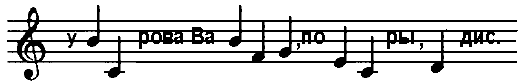 6. Напиши слова, в которых есть два слога, а перенести эти слова с одной строчки на          другую нельзя.7. Чем схожи слова  Татьяна, Софья, Дарья, Наталья, Ульяна ?8. Как узнать, сколько  в слове слогов?9. Закончи предложение:  10. Почему  шарик  иногда пишется с маленькой , а иногда с большой буквы?Вариант 3Вопрос-шутка. В каком слове один разделительный мягкий знак  и семь букв я ?Закончи предложение. Чем кончаются как день, так и ночь?Когда мальчика называют ласковым женским именем?На какой вопрос невозможно ответить да ?Какой это цветок ?        Эй, звоночки, синий цвет –                                              с языком, а звону нет.Отгадай загадку.            Дом на рельсах тут как тут,                                              всех умчит он в пять минут.                                              Ты садись и не зевай,                                               Отправляется _________________.В словах доктора допиши последний слог.   У маленькой Наташи ангина. Доктор слушал больную и говорил:Спрячьте мягкий знак в середину слова:Запишите слова в порядке возрастания размеров. Большая, маленькая, громадная, крошечная, большущая.Вариант 4.Отгадай загадку. Сама пёстрая, ест зелёное, даёт белое. Это _______________.В каких словах ударение падает на второй слог: тишина, коза, корова, роза, пшеница ?В названии какой игры  - кк ?В названии какого дня недели – бб  ?В названии какой болезни – пп ?Золушка, Пятачок, Айболит. Дюймовочка, Вини Пух.  Спиши имена сказочных героев в алфавитном порядке.Отметь слово, в котором все согласные звуки мягкие. Ученику удача, учителю радость.      6. Е, ё, и. о. Отметь, какая из этих букв бывает всегда ударной.      7. Каких зверей называют так:      8. Найди и исправь ошибки.      9. Отметь слово, в котором звуков больше, чем букв.10. Какое слово состоит из трёх одинаковых букв?  (__________)Вариант 5.Отметь слово, в котором звуков больше, чем букв..Игра «Эхо». Условие – убери первый звук в слове и получи новое.Угадай скороговорку.                 ,                                      .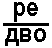 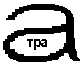 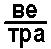 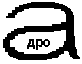 4.   Отгадай загадку. У двух матерей по пять сыновей –                                                 всем одно имя.           __________________      5.  Найди ошибку. Сто  сорóк  и  сто  сорóк  будет  двести  сóрок.6. Напиши  буквы, которые обозначают свистящие звуки русского языка.7. Придумай как можно больше слов к схеме:8. Лягушка любит квакать. Напиши слова с   ква.9. Дополни недостающее слово в стихотворении:                                     Хочешь бегать далеко,                                      Хочешь прыгать высоко,                                    Пей почаще ________________.Поменяй одну букву в имени мальчика и получи имя девочки.Вариант 6.Найди слово, являющееся окончанием первого слова и началом второго.                                         а  м     ( ________)       а н2. Найди неизвестное слово         к о т                  А  л  я               г  о  л             __________        2  4  6                  3  5  7              1  4  5               2  3  6  73. Найди слова, что не меняются,     когда с конца они читаются.Объясни, как ты понимаешь выражение  как кошка с собакой ?Запиши своё имя, отчество, фамилию и поставь над словами знак ударения.Допиши ряды букв:Как зовут мальчиков?   ,         ,         ,    ,             .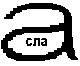 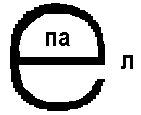 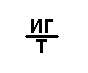 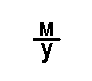 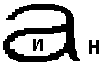       8. Отгадай загадку.     Чёрные, кривые, от рожденья все немые;                                            станут в ряд – сейчас заговорят.                     9.Впиши знакомые тебе слова в каждую строчку. Условие: все слова обозначают предметы.     10.Напиши имена, которые могут принадлежать и мальчикам, и девочкам.Вариант 7.Поставь знак ударения в словах предложения.В каких словах живёт  рак?Напиши буквы, обозначающие шипящие звуки русского языка.Найди неизвестное слово:                          к  л а с с             (   К л а р а   )         э к р а н                          В о л о д я         (__________)          ц ы г а н5.Исключи две лишние буквы:                                                                    п                                                             к             в                                                         л                      г                                                     н           100            д6. Окончанием данных слов служит знак препинания и математический термин. Найди его.                                             Н и                                                С е   ________________                                            В е 7. Какие буквы в начале слова и после гласных обозначают два звука? Отметь их кружком.                  а,  я,  у,  ю,  о,  ё,  э,  е,  ы,  и.8. Преврати слово   п а р а    в  слово   с о р т.     9. Отгадай загадку.     Чем больше из неё берёшь,                                          Тем больше она становится.  Найди лишнюю букву и зачеркни её.Вариант 8.Два столба стояли рядом.Вдруг один переломилсяИ к другому прислонился. Получилась буква _____.Как называются еловые и сосновые иголки по-другому?  В слове-отгадке укажи количество слогов, букв и звуков.Отгадай загадку.      Сел на жар, а из носа – пар.   Выпиши из этого предложения односложные слова. Как 8 коз запереть в 9 клетках? В одной клетке должна стоять всего одна коза и не больше.В  слове      п о б е д а     каждый раз зачёркивай  по одной букве и получай новые слова. Второе слово употреби с предлогом   до.В русском  алфавите 33 буквы. Какая буква составляет его середину ?Из букв слова       с м о р о д и н а     образуй как можно больше новых слов.  Чего больше: согласных букв или согласных звуков ? Почему?  Название какой буквы дразнит овцу? В русском языке 10 гласных букв, а в марийском - ____. Почему?Вариант 9.Кому относятся слова, обозначающие предметы и оканчивающиеся  ь : тетрадь, печь, день, лошадь, конь, пузырь, мышь, корабль, зверь, дочь?В марийском языке 36 букв, а в русском языке только 33. Почему?Найди две ошибки и исправь их:Переставь слоги так, чтобы получились новые слова:Добавь одну букву и получи новое слово:Дополни слог и получи новое слово:Из каждого слова каждой строчки возьми один слог, образуй и запиши новое слово:8. Напиши неизвестное число:                    а      ( 17 )     ё                                                                             г      (___)      в     9. Напиши:10.Напиши названия городов нашей республики по алфавиту:Вариант 10.1. Из букв слова   снежинка   образуй как можно больше слов.2. С какими из этих слов употребишь слово   о д н и ?3. Отгадай загадку:      С глухим траву она срывает,                                       со звонким листочки объедает.4.Образуй фамилии:5.Отгадай загадки и заполни пустые клеточки:        Десять мальчиков живут в зелёном чуланчике.                …о р о …       В лесу кланяется, придёт домой – растянется.                …о р о …       Без рук и без ног, а рисовать умеет.                                   …о р о …6.В каких словах растёт    е л ь ?7. Отгадай загадку. В слове-отгадке поставь знак ударения.                                     Сверху дыра, снизу дыра,                                     Посередине огонь да вода. 8.  Угадай имена мальчиков и девочек:     ,       ,        ,         ,         .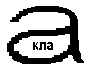 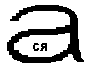 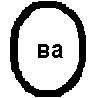 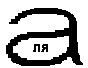 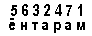 9. Найди неизвестные слова:7 3 1 5 9                        5 1 9 7                         1 9 5                         7 3 1 9н о р к а                       ______                         ____                         ______      10. Отгадай ребус    3о.  На каком уроке мы часто используем это слово?Вариант 11.        1. Напиши головные уборы мальчиков и девочек, раздели их на слоги и поставь знак ударения.   2.Напиши только те согласные буквы, после которых не пишутся гласные я, ю; ы. Напиши правила.     3. Отгадай загадку. Слово-отгадку раздели на слоги для переноса с одной строчки на другую.                        Кто один имеет рог?                                          Ну, конечно,      4. Как по-разному в пяти клетках написать слово     ч а с т о ?Подбери как можно больше палиндромов.Кто в лесу никогда не спорит ?  _____________________________________Дополни стихотворение Е. Благининой.                              Мы услыхали от совы,                              Что нету слов на букву _____.8. Спиши, устраняя путаницу.    Дед в печи, дрова на печи.9. Отгадай загадку.     Сын моего отца, а мне не брат. Кто это ?10. Напиши, как ты понимаешь     золотые руки,  золотое сердце?Вариант 12.        1. Отгадай ребус. Со словом-отгадкой придумай предложение. Над каждым                                   словом поставь знак ударения.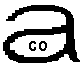 В слове  что  на месте  ч  нужно произносить  ш. В каких еще словах на месте  ч  надо произносить ш?Почему вторник назвали  вторником,  четверг  - четвергом, а пятницу – пятницей? Слово  азбука – русское,  а  алфавит -  греческое. Как они образованы?Напиши детёнышей диких животных во множественном числе.     6. Вместо точек добавь одну букву и получи новые слова:7.Зачеркни ненужные слоги.                            Пи(ша,щя), (чя,ча)йник, (ча,чя)шка, (чя,ча)й.                           Как напишешь? Отве(чя,ча)й!8. Отгадай ребус.                 О5                 Слово-отгадку попробуй перенести с одной строчки на другую.9.Вместо точек поставь нужные буквы и получи каждый раз новые слова.10.                            Что стоит в конце страницы,                                 Украшая всю тетрадь?                                 Чем вы можете гордиться?                                  Ну, конечно, цифрой _________!Шочмо йылме.1-ше вариант.1.  Алфавитым сайын шарнет гын, тыште мом возымым пален налат.                                         1    13    25    1    3    10    22                                        __   __   __    __   __  __    __    2. Ача, ава, ака, шÿжар, иза, шольо, коча, кувавай  шомаклам кок букван мут          дене вашталте. Ты шомакыштет мыняр слог, йÿк да буква улмым палемде.      3.  нг.    Нине буква-влак марий шомаклаште пеш келшен илат, шуко мутлаште йыгыре вашлиялтыт. Тыгай шомак-влакым му.    4. Пуымо мутла гыч (числа-влакым шотыш налын) у шомаклам шочыкто.1  5  3  2  4                                          6  3  4  1  2  5с  а  л  а  м    ( ______________)       а  г  ы  т  а  н    ( __________________)5.Пуымо шомакла гыч у мутым ыште. Ребусышто мом возымым пале.         2а                7а                    10м                       10к                          пок7Йонылыш возымым кычал му да пуымо предложенийым чын возо.Май  тачы  Шеншы  школыш  тунимаш  толым.  Мемнам  архадий  микалыч  учит.Пуымо схемыште могай правил шылын?          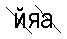 Южо енын лÿмыштыжö ното уло.Ты  кум букван  мут-влак   кö?  йодышлан вашештат.    Вариант 2.      1.Ты шомак-влак мо дене икгай улыт?  Сидоров, помидор, сирень, домино, фасоль?  2.Ава – кава.   Тиде калыкмутым возаш мыняр да могай буква-влакым кучылтман? 3. Мыскара йодыш.   Могай тылзе эн кÿчык?                 ________________    4. Ваштарешла шогышо значениян шомак-влакым мужыр дене возо.5.   Шоптырвондо  шомакыште ударениян слогым палемде:   _______________Туштым туштем, пале:                                   Кенежым – теле, телым – кенеж.              ______________                                   Чондымо – вÿран.                                          ______________Пушенгылаште  шомакысе буква-влакым кучылтын, у мут-шамычым ыште.Тиде юзо квадратыште калыкмутым кычал му да возо.Предметым ончыктышо мут гыч тудын мом ыштымыжым ончыктышо мутым ончыкто. Нуно икгайрак йонгалтышт.  2+12+22=36  манме мом ончыкта? Шарналте да возо. Вариант 3.     1. Буква-влакын лÿмыштым шарналте да тыште мом возымым пален нал.     2. Кузе   шоншо   понгыш   савырнен кертеш? Покшел корнышто лач ик буквам веле вашталташ лиеш.     3. Почанаш  мутысо буква-влакым кучылтын, у шомак-влакым шочыкто.     4.Карандаш   мутышто могай числа шылын?          __________________      5. Йонылыш возымым кычал му да пуымо предложенийым чын возо.               Йяша ден Юурик школш куанен коштыд. Нуныт сайн тунимыт.Ребусышто мом возымым пален нал.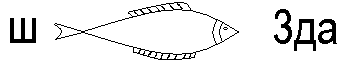 Кукуруз, пöрткайык, школ, йылме, пурса, кÿдырчö, пöрш  шомак-шамыч могай чонан-влак дене илат?Класс окнаштына сылне пеледыш пеледеш. Удыр-рвезе-влак тушко вÿдым шават. Нине предложенийлаште  рÿдö шомаклам палемде.Я,  ю, е, ё буква-влак кунам кок йÿкым ончыктат?Марий йылмыште  … гласный буква,  … гласный йÿк уло.Вариант 4.     1. Шке лÿметым, ачалÿметым да фамилиетым возо, ударений палым шынде.Я  слогым кучылтын, ÿдыр-рвезе-влакын лÿмыштым возо. Выльып ола могырыш вашка.  Тиде предложенийысе кажне шомакын пытартыш букважым возо. А ынде тиде мутым кучылтын, ик калыкмутым сере.Марий йылмыште ик мутат  ____________буква дене огеш пыте. Предложений мучашеш нигунамат _______________огеш шындалт.Ушкалын икте, казан кокыт, алашан кумыт, а шорыкын иктат уке. Мо тиде?Предметым ончыктышо  к  буква дене тÿналше да тыгаяк буква дене пытыше шомак-влакым возо. Коклаштышт кеч-мыняр буква лийже.Слог-влакым кучылтын, шомак-шамычым ыште.Лÿмым ачалÿмыш да фамилийыш савыре.Родо-тукымым ончыктышо лум мут-влакым возо.Вариант 5.     1. –ньык,  -льык  йонгалтшан шомак-влакым возо.2. Туштым туштем, пале.    Кок эрге корно гоч гына ила. Ик ганат вашла огыт уж. Вашмутыштет ударений палым шынде.       3. Стрелке-влакым чын шындет гын, кажне предметын могай улмыжым да мом  ыштымыжым пален налат.                  шыде                            муро                              пеледеш                  изи                                пеледыш                       йонгалтеш                  леве                              йоча                               урмыжеш                  чевер                            пире                               пуалеш                  сылне                           мардеж                        модешТы калыкмутышто буква-влак шылыныт.                   А_а       _у_ы _       _е_е        _е_а_       _о_ _ы_а_.      5.   ь   ден  ъ   мо дене икгай улыт?    6. Кунам  окна  омсашке  савырнен кертеш?7. Лумын могай лийын кертмыжым возо.Мо  урын  ончылно,  а  кенгурун   шенгелне?Ё  буква пешак онай буква. Тудын нерген мом палет, возо.Ребусышто мом возымо, пален нал.2ша               в1                   пош6о                 ш1ш                     3 3Вариант 6  1. Лумын мом ыштен кертмыжым возо. 2. Таня  лÿмым  Саня  лÿмыш савыре.  Кажне корнышто ик буквам веле вашталте.3. Туштым туштем, пале. Кö чыла йылме денат ойлен мошта?4. Пуымо лÿм-влакым алфавит радам дене возо..                                                                                         Ольош,  Майрук, Йыван, Эчан, Чачий.     5.«Попугай» модыш дене модын моштет гын, вашеште.                 Предметын палыжым ончыктышо мут могай йодышлан вашешта?     6.Предметын мом ыштымыжым ончыктышо мут гыч предметым ончыктышо мутым ыште.            1 4 5 6 7 3 2 8                                               6  2  1 4 5 3            к а н д а р а ш    _______________             ш ы л т а ш   __________________     7. Мо тугай предложений?  Сахар, базар окно, коза  шомак-влакым марлашке кусарен возо. Мо онайым шижыч, сералте.ÿ с т е л е в а ш т а р з е б р    буква-влакын верыштым вашталтыде, предметым ончыктышо мут-влакым кычал да возо.Юля  мутым панга дене пого. Лач ик пангам гына вашталтен, могай вес лумым шочыкташ лиеш.                                                  (Юля - _________)Вариант 7.     1.Кок точкын вийже пешак кугу. Удыр – ÿдыр. Ынде тыят тыгай мут мужыр-влакым возо.     2. Удыр- влакын лÿмыштым кычал му.            Ольгалянадеждашалиналисаликатя     3. Озажым кычал му.            Чуяка, ужарге, вÿдан, кичкан    __________________________            Уштан, воштыран, вурган      ___________________________            Пычкемыш, умыр, тылзан, шÿдыран _____________________    4.   Могай пале мут лач ик буква гыч веле шога?   ___    5.  О  буквам кучылтын, сÿрет-влакым сÿретле.         О                          О                              О                                  О                                  О    6. Могай буквашке кочайын шинчалыкше шылын?    ____    7.  Тарас  ден  Роза   могай пеледыш-влакым пешак йоратат.Йодыш пале олмышто могай мут шылын?                        к о р е м       ( м е ч е )             ч ы в е                        к о р а к        (     ?     )             в а р а9. Корнысо мутла гыч ик слог гыч нал да у шомакым ыште.               кече                     кешыр                     керек                ___________________               ача                      руаш                       калык                ___________________              пече                     теле                        комдыш            ___________________10.Шотлеммутышко кÿлеш шомакым ешарен возо.Вариант 8.1. Ик буквам коранден, у шомакым ыште. 2. Лÿм гыч фамилийым шочыкто.3. Слог-влакын верыштым вашталтен, у шомакым ыште.  4. Эчан, Эчук. Эчай, Саша, Шурик, Элыксандр, Элександр  марий лÿм-влакым шочмо кагазеш  ____________________________ манын возат.   5. Кÿлеш шомакым ешарен, правилым шарналте. 6.Шола да пурла столбикла гыч келшыше шомак-влакым ушет гын, у шомак-влак лектыт.                кутко                             шÿргö                            _________________________               кеч                                  шудо                              _________________________              портыш                         шуэ                                 _________________________              пöрт                               кем                                 _________________________              кÿпчык                           кайык                              _________________________ 7. Удыр- влакын лÿмыштым пале.                     …                                                                …                     …                                                                …                     …            на                                                …                 ля                     …                                                                …                     …                                                                …Палиндром (мöнгешламут-влакым) возо.Ик слогым кудалтен, у мутым ыште.      10. Рушлаже -  Алёша,  марлаже - Ольош. Ынде шке возо.Вариант 9.1. Цифр-влакым шотыш налын, калыкмутым кычал му.        4           7            1            5            6            2            3      -я        -лед       кук-         ок          пе-        -шо         то-2. Ик семын возалтше мут-влак ÿмбаке ударений палым шынде.3. Гласный буква-влакым алфавит почеш возо.     4. Пуымо шомаклашке кок могырымат ик буква гыч ешарен, у шомаклам шочыкто.     5. Правилым шарналтен возо.     6. Могай калыкмутым возымо, пале. Тидлан кажне слог почеш ешарыме  мо-  слогым  лук.                 Шочмомомо   мланмодемо  чымоламоланмо   шермогемо.     7. Ножницы   шомакым марлашке кусарен возо да ударений палым шынде.Чоя йодыш.   Шар кöргыштö мо уло?Могай кайык шкаланже шке лÿмым луктын? Молан тыге шонет? Нотный станыш возымым луд да возо. 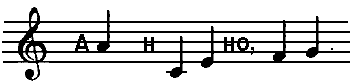 Вариант 10.     1. Могай буква эн весела? Тудо ÿмыржö мучко эре воштылеш.    ____     2. Урок  мучаште мо шокта?     3. Чодыраште  ен-влак молан а-у  манын кычкырат, а согласный йÿк дене огыт пайдалане? Умылтаре.     4. Пале мут мом ончыкта?     5. Рифмылан шотлан конден, шомакым возо.     6. Села, ял.  Молан ожно южо ялжым  ял  маныныт, а южыжым – села? Умылтаре.     7. Мелна  кунам ныл слоган мелнаш савырна?     8. Схемылан келшыше шомак-влакым возо, ударений палым шынде.     9.  Пуымо правилыште икмыняр шомак шылын. Могай?10.Шым ушкалым кандаш вÿташ шогалте. Тыгодым ик вÿтат яра ынже лий да ик вÿташке кок але утларак ушкалымат ит веранде..Вариант 11.     1. Алфавитысе чыла согласный букван лÿмжым возо.Пуымо мутла гыч ик слогым коранден, у мутым ыште да возо.     3. Мыйын шонымаште,   пырыс    шомак ала-могай тыгеракак йонгалтше руш шомак гыч лийын. Руш мутшо могай гын?       4. Правилым шарналтен возо.     5. Йодыш-влаклан вашмутым возо.                Мелнан нылымше ужашыже.              ________________                               Мо эн тамле?                                        _________________               __________  -   кава.               Кугу огыл, а                                            _________________     6. Братишка Алёша  манмым марий йылмышке кусаре. Марласе мутмужырым кузе манаш лиеш?     7. Изи эрге  мутмужыр гыч ондак лÿмым, вара фамилийым ыште.  Кугу эрге  мутмужыр денат тыгаяк сомылым шукто.     8. Ял воктене верланыше изирак чодырам     _________  маныт. Тиде мутым ик корно гыч вес корныш кусаре.     9. Марий кундемысе      …ъял    дене пытыше ял-влакын лÿмыштым возо.     10. Йодыш пале олмеш могай числам шындет?                                             д          ( 56 )          е                                             ж        (  ?  )          бВариант 12.     1.  М ÿ н д ы р н ö   шомакысе буква-влакым кучылтын, тÿрлö шомак-влакым  ыште.     2. Числа-влакым буква дене вашталтен, предложенийым возо да алфавитым кузе палыметым терге.       17  12  21  1               5   6   28                14  23  22               29   6    20   4    6       __  __  __  __            __  __  __                __  __  __               __  __  __  __  __Ик буква дене гына ойыртемалтше шомак-влакым мужыр дене возо.Пакчасаска-влакын лÿмыштым алфавит радам дене возо да ударений палым шынде.Пуымо шомаклам марий йылмышке кусарен возо.Точко-влак олмеш кÿлеш буква-влакым шынден, предметым ончыктышо шомак-шамычым возо.Ака – тыге шке деч кугурак ÿдыръеным маныт.   –ака-   ужашым кучылтын, кок рвезе лÿмым шочыкто.Шонанпылыште шым тÿс уло. Нине тÿс-влакым возо.Йодыш пале олмеш кÿлеш мутым возо.                                    йолташ             ( шотан )                 агытан                                    компас              (_______)                 омартаМогай буква-влак марий йылмыште лач руш йылме гыч куснышо шомаклаште веле кучылталтыт?ОтветыРусский языкВариант 1. алфавúт, библиотéка, учúительница, вдруг, лётчик.Апельсин, груша, лимон, мандарин, яблоко.Сорока, стол.Хлев – лев, коса – оса, уточка – точка, столб – стол, сорока – сорок.Нитка – ткани, кабан – банка.Гусь, майка, ель. (дóрого, мóлодо)        9.               10.  Например: Маша, Миша, шина, мина, наш, наша, нам, наши.Вариант 2.ь, ъ, ы.Луна – Лена, лупа, лужа, луга;  лес – лет, вес, лещ, лев;  чайка – майка, чашка, Лайка;  клюв – ключ;  машина – Марина, малина.Иван Николаевич.У Сидорова Васи фасоль, помидоры, редис.                6.  Например: Оля, Аля, Рая, Ира, яма, они, эхо, ухо, это,  Илья,         иней, идёт, очень, осень.7.  Татьяна, Софья, Дарья, Наталья, Ульяна – имена девочек. Все эти слова  пишутся с разделительным  мягким знаком.8.   Сколько в слове гласных звуков, столько и слогов.9.   Ча, ща пиши с буквой а.10.   Шарик – кличка собаки. (Клички животных пишутся с большой буквы.),  шарик – название игрушки. (Оно пишется с маленькой буквы.)Вариант 3. В слове семья. Буква ё всегда ударная.Как день так и ночь оканчиваются мягким знаком.Соня.Ты спишь?Колокольчик.Трамвай.Дыши глубже. Покажи язык. Скажи: «А-а-а». Пейте тёплое молоко. Завяжи горло. Больше лежи. Успокойся. Скоро поправишься.День – деньги, деньки; капель – капельки, зверь – зверьки, пень – пеньки.10. Крошечная, маленькая, большая, большущая, громадная.Вариант 4.Корова.В словах  козá,  корóва,  пшенúца  ударение падает на второй слог.Хоккей, суббота, грипп.Айболит, Винни Пух, Дюймовочка, Золушка, Пятачок.В слове учителю все согласные звуки мягкие.Гласная буква ё всегда ударная.Косой заяц, сохатый олень, косолапый медведь, серый волк, рыжая лиса.У Миши еловые шишки.В слове ёлка звуков больше, чем букв.Трио.Вариант 5.В слове Яша звуков больше, чем букв.Например: Толя – Оля, удочка – дочка, огород – город, окорочка – корочка, муха – уха, сдача – дача, диван – Иван, роса – оса, коса – оса, драма – рама, точки – очки, хлев – лев и т.д.                 ,                                      . На дворе                трава,                     на траве                  дрова.На двух руках по пять пальцев.Сто  сорóк  и  сто  сорóк  будет  двести  сорóкС, с’, з, з’, ц. Город, сорок, мороз, порог, шорох, ворон, горох, порох и т.д.Квадрат, тыква, клюква, буква, квас, квартет, квартира, простокваша, брюква, скважина, акварель, аквариум  и т.д.Молоко. Например: Ваня – Валя, Саша – Даша, Миша – Маша, Саня – Соня, Паша – Даша, Толя – Тоня, Ваня – Таня, Миша – Мила, Яша – Яна, Слава – Клава, Юра – Ира, Дима – Сима и т.д.Вариант 6.Ам (бар) ан.          к о т                  А  л  я               г  о  л              К  а  т  я   2  4  6                  3  5  7              1  4  5               2  3  6  7         3.  Например: казак, заказ, Алла, шалаш, как и т.д.        4.  Когда не дружат между собой         6.   Б - п , в - ф,  г -к, д - т,  ж –ш,  з - с7.  ,         ,          ,   ,            .  Слава                 Павел                  Игнат               Наум                      ИванБуквы.            Деньги, пальма, пальцы, бульон и.т.д.Евгений – Евгения, Александр – Александра, Саша – Саша, Женя – Женя, Валерий – Валерия.Вариант 7. 1.   Сóлнце сéло за селó.              2.  Ирак, ракета, драка, дракон, трактор, раковина, ракушка, таракан, мрак, завтрак и т.д. 3.  Ж, ш, щ, ч. 4.                          к  л а с с             (   К л а р а   )         э к р а н                          В о л о д я         (    В о л г а   )          ц ы г а н          5.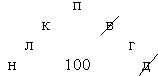          6.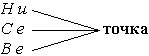           7..  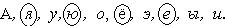          8.             9.   Яма.         10. У,   о,   ы,   а,   й,   я,   ю,   е,   ё,   и,   э.Вариант 8.  1.   Два столба стояли рядом.             Вдруг один переломился             И к другому прислонился.     Получилась буква Ка.Хвоя – 2 слога, 4 буквы, 5 звуков.  Чайник. Сел, на, жар, а, из, пар – односложные слова. Победа, до обеда, беда, еда, да, аБуква п составляет середину алфавита.Родина, один, Дина, Сима, сад, Рома, нам, нос, сон, оса, роса, нора, мир, Рим, дом, Ира, народ, он, она, сом, мина, Дима, домино, мода, радио.Согласных звуков больше, чем согласных букв. Этими же буквами обозначаются и мягкие согласные звуки.Бэ. В русском языке 10 гласных букв, а в марийском – 12. В марийском языке есть ещё 2 буквы: ÿ, ö.Вариант 9. Относятся мальчикам: день (денёк), конь (конёк), корабль (кораблик), зверь (зверёк).  Относятся девочкам: тетрадь (тетрадка), печь (печка), лошадь (лошадка), мышь (мышка), дочь (дочка).В марийском языке имеются буквы ÿ, ö, н.  33+3=36.Ганиева Ландыш учится в первом классе, а Алексеева Роза – в третьем классе.                     4.  Мышка – камыш, мыло – ломы, рано – нора, росы – сыро.  5.  Дочка – удочка, рис – риск, ирис, роль – рояль, три – трио, ролик – кролик.6.  День – деньги, полдень, деньки; ряд – отряд; ложка – ложкари, обложка; рис – ирис.                   7.   Окунь, голова, род   -   огород.      Август, картофель, троллейбус  -  автобус.      Сани, молоко, лётчик  -  самолёт.              8.       а      ( 17 )     ё           г      ( 43)      в9.   В русском языке  ж, ш, ц звуки всегда твёрдые, ч, щ, й  звуки всегда мягкие.10. Волжск, Звенигово, Йошкар-Ола, Козьмодемьянск.Вариант 10.Инна, Нина, Ника, скажи, санки, сани, ежи, снежки, ниже, сени, си.Одни санки, лыжи, брюки.Коса – коза.Петух – Петухов, волк – Волков, кузнец – Кузнецов, заяц – Зайцев, медведь – Медведев.   Десять мальчиков живут в зелёном чуланчике. (горох)    В лесу кланяется, придёт домой – растянется. (топор) Без рук и без ног, а рисовать умеет.(мороз)Учитель, мельница, житель, метель, щель, апрель, ущелье, карамель, дрель, предатель, писатель, читатель, громкоговоритель, шинель, пельмени, картофель, портфель, кашель, постель и т.д.Самовáр.  ,       ,        ,         ,         .      Клава              Вася                Вова,               Валя                     Матрёна9.             7 3 1 5 9                        5 1 9 7                         1 9 5                         7 3 1 9н о р к а                        к р а н                        р а к                         н о р а        10. 3о – трио. Это слово часто используем на уроке музыки.Вариант 11.Головные уборы мальчиков: шáп-ка, шля-па, кéп-ка, кар-тýз. Головные уборы девочек: пла-тóк, па-нá-ма. После ч, щ не пишутся я, ю. После ж, ш не пишется буква ы.Правила: Ча, ща пиши с буквой а.                 Чу, щу пиши с буквой у.                 Жи, ши пиши с буквой и.Носорог.   Но-сорог, носо-рог. 4.5.  Сорт – торс, нос – сон, кот – ток, Рим – мир.6.  Эхо в лесу никогда не спорит.7.  Ы.8.  Дед на печи, дрова в печи.9. Это я.Вариант 12.Сова.Чтобы, чтение, конечно.Вторник от слова второй, четверг – четвёртый, пятница – пятый.Слово азбука образовано от первых двух букв старославянской азбуки Аз и Буки. Слово алфавит образовано от первых двух букв греческого алфавита Альфа и Бета.Волк – волчата, лиса – лисята, медведь – медвежата, белка – бельчата.День, пень, лень, тень.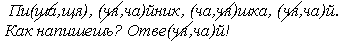 Опять. Это слово с одной строки на другую строку переносить нельзя.Жара, заря, пара, Марс, марш, Марк, март, парк, шарф. Пять.Марий йылме1-ше вариант.Алфавит.Еш. Еш мутышто 1 слог, 3 йÿк, 2 буква.Панга, мöнгö, шонго, шанге да т.м.Салма, тагына. Кудыр – удыр, кÿдыр – ÿдыр, кишке – ишке, парня – арня, шаньык – аньык. 6.         2а                7а                    10м                       10к                          пок7       кока            шыма              лум                       лук                       покшымМый таче Шенше школыш тунемаш тольым. Мемнам Аркадий Михалович туныкта.Марий йылмыште я буква ончылно нигунамат й, почешыже а буква огыт возалт.Регина, , Миша, Микывыр, Мила, Милана, Аля, Валя, Галя, Сима, Кавырля. Ава, ача, ака, аза.2-шо вариант.Сидоров, помидор, сирень, домино, фасоль шомаклашке ното- влакын лÿмышт шылыныт.Ава – кава калыкмутым возаш кум буквам кучылтмо: а, вэ, ка.Май тылзе эн кÿчык. Тудо кум букван веле. Ошо – шеме, у - тошто, изи - кугу,  куштылго - неле,  ару – лавыран,  лопка – анысыр,  теле – кенеж.  Шоптырвондо.Нöреп. Полан.Шенше, пушенге, еш, лышташ, лын, уш, пуш, теле, енга, пу, упш, шыл, тенгыл, шыште, шына, ен, ате, ышта.                         Паша илаш туныкта.Лум лумеш. Йÿр йÿреш. Пеледыш пеледеш. 2+12+22=36. 2 – ь ден ъ буква-влак. 12 – марий йылмысе гласный буква-влак. 22 – марий йылмысе согласный буква-влак. 36 – марий йылме алфавитыште тынар буква уло.3-шо вариант.Ака, эрге, эр, шаве, энер, эрде. Чана, чоша, пача, чона, ан, поч, чан, ана, она, паша, шон, ача, почаш, чап, ош.Кандаш.Яша ден Юрик школыш куанен коштыт. Нуно сайын тунемыт.Школ кумда.Кукуруз – куку, пöрткайык – кайык, школ – кол, йылме – йыл, пурса – ур, кÿдырчö – кÿдыр, пöрш – öрш. 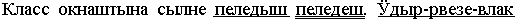 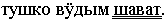 Мут але слог тÿналтыште  да гласный буква почеш шогымо годым е, ё, ю, я буква-влак кок йÿкым ончыктат.Марий йылмыште  12 гласный буква,  8 гласный йÿк уло.4-ше вариант.Яша, Яна, Рая, Зоя, Тая, Фая, Илья.Выльып ола могырыш вашка  предложенийысе шомак-влак п,а,ш,а буква-влак дене пытат. Паша мут дене калыкмутым шонаш кÿлеш.Марий йылмыште ик мутат ь, ы, ъ буква дене огеш пыте.Предложений мучашеш нигунамат запятой огеш шындалт.Ушкалын икте, казан кокыт, алашан кумыт, а шорыкын иктат уке. Тиде а буква.Кÿпчык, корак, кöршöк, кайык, калык, калпак.      Паренге, регенче, шеренге, пашаче, шагал, паша, шере.9.    10.  Ача, ава, ака, шÿжар, иза, шольо, коча, кувавай, эрге, шешке, ÿдыр, вене.  5-ше вариант.Выньык, шаньык, аньык, тÿньык, кресаньык, пÿртньык, вольык.Шинчá.   Шыде пире урмыжеш. Изи йоча модеш. Леве мардеж пуалеш. Чевер пеледыш пеледеш. Сылне муро йонгалтеш.   Ава кумыл кече дечат шокшырак.Ь ден ъ буква-влак йÿкым огыт ончыкто.   Шÿштыра, пенгыде, тыгыде, шолдыра, йÿштö, чинче гай, ночко, пушкыдо, киса лум. У буква.Ё  буква нерген тыгай правил-влакым палышаш улат:Лач руш йылме гыч пурышо мутлаште веле ё буква возалтеш. Ё букван слог эре ударениян.Ончылно шогышо согласныйын пушкыдылыкшым ончыктымыж годым ик йÿкым гына ончыкта.Мут тÿналтыше да гласный почеш шогымыж годым кок йÿкым ончыкта.                   10. 2ша               в1                   пош6о                 ш1ш                      кокша           вик                пошкудо              шикш                   куку  6-шо вариант. Лумеш, велеш, йылгыжеш, кылмыкта, шула. Йÿк йонгалтмаш (эхо). Йыван, Майрук, Ольош, Чачий, Эчан.  Предметын палыжым ончыктышо мут могай йодышлан вашешта? Предметын палыжым ончыктышо мут могай йодышлан вашешта.1 4 5 6 7 3 2 8                                   6  2  1 4 5 3                       к а н д а р а ш   - карандаш           ш ы л т а ш   - лышташ Шонымашым кошартен каласымашым предложений маныт.Сахар, базар окно, коза шомак-влак руш йылмысе улыт. Нуным марий йылмышке кусарет гын, тыгеракак йонгалтыт: сахар – сакыр, базар – пазар, окно – окна, коза – каза.  ÿ с т е л е в а ш т а р з е б р -  ÿстел, теле, леваш, ваштар, тар,     тарзе, зебр. Юля – Толя.  7-ше вариант.Удыр – ÿдыр, кудыр – кÿдыр, лум – лÿм, упш – ÿпш, ушан – ÿшан, куш – кÿш, шудо – шÿдö, умбал – ÿмбал, умыр – ÿмыр, ужам – ÿжам, тор – тöр.  Ольгалянадеждашалиналисаликатя – Ольга, Галя, Аля, Яна, Надежда, Даша, Алина, Лина, Алиса, Салика, Лика, Катя. Чуяка, ужарге, вÿдан, кичкан – кияр. Уштан, воштыран, вурган – ÿштервоштыр. Пычкемыш, умыр, тылзан, шÿдыран – йÿд.У пале мут лач ик буква гыч веле шога.  Ф буквашке кочайын шинчалыкше шылын.Тарас астра, Роза роза пеледыш-влакым йöратат.  к о р е м       ( м е ч е )             ч ы в е                     к о р а к        (  кава  )             в а р а    9.   Кече         кешыр        керек                  кекерек.      Ача           руаш           калык                арулыкПече         теле            комдыш             пеледыш                 10.  Ик марий олаш каен,                        ораваже шаланен.                        Ораважым ачалаш                        Мыняр пуда кÿлеш, каласе. 8-ше вариант.Пÿй – ÿй, тага – ага, шинчал – шинча, пÿчö – ÿчö, таза – аза, таган – тага.  Макар – Макаров, Сакар – Захаров, Йыван – Иванов, Епрем – Ефремов.  Лачка – калач, чапа – пача, начар – чарна, веле – леве.  Эчан, Эчук. Эчай, Саша, Шурик, Элыксандр, Элександр  марий лÿм-влакым шочмо кагазеш  Александр манын возат. Мутышто мыняр гласный, тунар слог лиеш.   Куткышуэ, кечшудо, портышкем, пöрткайык, кÿпчыкшÿргö.Анна, Лена, Марина, Оксина, Оксана; Оля, Аля, Валя, Галя, Юля.Ау – уа, ру – ур, тош – шот, кул – лук, уш – шу, капыш – шыпак, шемемеш – шемемеш да т.м.Отыза – оза , пошкудо – кудо, комыля – коля, кÿтÿчö – кÿтÿ, курезе – кузе, шÿвырон –шÿвыр.   Иван – Йыван, Дмитрий – Метрий, Мичу, Филипп – Выльып, Егор – Йогор.    9-ше вариант.Кукшо тоя ок пелед.Пазарыште  шергé  ой  чот  шéрге. А, е, ё, и, о, ö, у, ÿ, ы, э, ю, я.Шагат, таган, каван, савар, шикш . Возымо годым йÿк-влак буква дене  палемдалтыт. Шочмо   мланде  чылалан   шерге.Вашкÿзö.Шар кöргыштö а буква уло. Куку кайык шкаланже шке лÿмым луктын. Тудо «ку-ку – ку-ку» манын мура. Алян домино, фасоль.10-шо вариант.Ха буква.Урок мучаште к йÿк шокта.Гласный йÿк умбаке йонгалтеш.Пале мут предметын могай таман, могай пушан,  могай кугытан, могай койыш-шоктышан улмыжым ончыкта.Сакар, Макар, теве рак,     шокшыракше тамлырак.Ожно черке-влак лач кугурак яллаште веле лийыныт. Нуныжым села манын, а изирак яллажым ял манын лÿмденыт.Кунам команмелнаш савырна.                        Омсá, окнá, ошмá, оксá, Ошлá.Марий алфавитыште 36  буква уло. Тушто кажне букван  шке    верже  да лÿмжö  уло.  11-ше вариант.Бэ, вэ, гэ, дэ, жэ, зэ, кÿчык и, ка, эль, эм, эн, эн, пэ, эр, эс, тэ, эф, ха, цэ, че, ша, ща, Кошар – шар, коршанге – шанге, шыналык – шына.Пырыс - брысь.Шомакым слоглан шеледаш лиеш. Слог ударениян да ударенийдыме  лиеш.  Мелнан нылымше ужашыже – осо. Омо эн тамле. Ава – кава. Кугу огыл, а изи.  Братишка Алёша – Ольош шольо.  Ольош – шольо -  тиде мöнгешламут але палиндром.  Ял воктене верланыше изирак чодырам ото маныт. Ото шомакым ик корно гыч вес корныш вончыктараш ок лий.Нуръял, Азъял, Торъял, Шоръял.                                             д          ( 56 )          е                                             ж        ( 82 )          б12-шо вариант.Мÿндыр, ÿдыр, ÿмыр, öрын, рÿдö, мöр, öр, дыр, ыр.        17  12  21  1               5   6   28                14  23  22               29   6    20   4    6       О   к   с   а              д   е    ч                м   у    т               ш   е     р   г    е.Пурса – вурса, кÿдыр – шÿдыр, панга – санга, саска – маска, шонго – понго, ача – ава, кече – пече – мече, шерге – нерге, ака – аза, шорык – торык, вÿд – йÿд, осо – омо, кож – шож.Арбуз, кавун, кешыр, кияр, ковышта, помидор, реве, редиске, чеснок, шоган.Больница – эмлымвер, гостиница – унагудо, музей – тоштер, магазин – кевыт.Калак, салам, калай, палас, салат .Макар, Сакар.Йошкарге, тÿкö, нарынче, ужарге, пелганде, канде, фиолетовый.                                    йолташ             ( шотан )                 агытан                                    компас               (сорта)                    омарта Ф, х, ц, щ, ё буква-влак марий йылмыште лач руш йылме гыч куснышо шомаклаште веле кучылталтыт.Хлев-                           , коса -                   , уточка -                                  , столб -                        ,сорока -                                     .ооóооóóооЧа, ща пиши            Буква ё всегда Ды…         глубже. Пока…       язык. Ска…       «А-а-а». Пей тёплое молоко. Завя…          горло. Больше ле…       . Успокойся. Скоро поправишься.День -                               , капель -                                 , зверь -                       ,пень -                    .          Косой -                               , сохатый -                                  , косолапый-                                 ,                                    серый -                          , рыжая -                            .          У     мишы     йэловыйе      шышки.          Бельё,  самолёт,  ёлка,  лётчик.           Илья,    Лена,    Лёня,    Яша.           Клён – лён,   оро         Москва,            Жора – Лора ,         Анна – Анна,           Б - … ,     … - ф,     г - …,     … - т,     ж - …,     … - с. ььььь           Солнце   село   за   село.           Ракета,парасорт      У,   о,   ы,   а,   й,   я,   ю,   е,   ё,   и,   э.Относятся мальчикам:Относятся девочкам:Ганиева ландыш учится в первом классе, а Алексеева роза – в третьем классе.    Мышка -                                                             ,  мыло -                                                            , рано -                                                                 , росы -                                                                .Дочка -                              , рис -                      , роль -                             , три -                              , ролик -                                     .День -                                 , ряд -                      , ложка -                              ,рис -                               .окунь,   голова,   род -август,  картофель,  троллейбус -сани,  молоко,  лётчик -В  русском  языке   …  , …  , …   звуки  всегда  твёрдые,  а   …, …, … - всегда  мягкие.Жена,Окно,   санки,   пятёрка,    лыжи,    буква,    звук,    брюки.                                        -                                  .Петух -                                    , волк -                                         ,кузнец -                                           ,заяц -                                       , медведь -                                   .  Бельё,                                                                              -                                  .                                        -                                  .Головные уборы мальчиков:Головные уборы девочек: Сорт – трос,                                                                              Что,                                                                        Волк -                             , лиса -                     , медведь -                             , белка -                          .                                                                          …ень,                 …ень,                  …ень,                       …ень.                                                                         …ар… ,        …ар… ,        …ар…,        …ар…,        …ар… .                                                                           Санга,                                                                             Кудыр -                         , кÿдыр -                              , кишке -                            ,                                                                          парня -                        , шаньык -                            .   Регина,                                                                          А … а,            а … а,          а … а,          а … а. Ошо – шеме,   у -                            , изи -                 , куштылго -                     , ару -                         ,                                                                       лопка -                          , теле -                           .  Шенше,                                                                        пынуак.тшташаила Лум лумеш,                                                                               А,к  -            ,      р,г -              ,     р -             , ш,в -                 ,      н,р -                 ,   р,д -              .                                                      шоншопонго  Чана,                                                                        Кукуруз – куку,    Кÿпчык,                                                                      шешагепаречегенренгал                  Лÿм                                        Ачалÿм           Фамилий               Миша                 Илья               Катяокнаомса   Шуштыра,                                                                        Лумеш,                                                                       ТаняСаня Удыр –ÿдыр.                                                                                      Ик                                          олаш миен,                                                                                                                      шаланен.                                                           ачалаш              Мыняр                                кÿлеш. каласе.   Пÿй -                , тага -                        , шинчал -                         ,пÿчö -                 , таза-               .                                                                      таган -                  .      Макар -                                                    ,  Сакар -                                                      ,                                                                                                                                              .      Йыван -                                                   ,  Епрем -                                                     .     Лачка -                     , чапа -                        , начар -                                ,веле -                             .                                                                           Мутышто мыняр                                                    , тунар слог лиеш.                                                                           Ау – уа,                                                                        Отыза -                                , пошкудо -                                        , комыля -                                     ,                                                                        кÿтÿчö -                                 , курезе -                                            , шÿвырон -                                    .  Иван -                                                             ,    Дмитрий -                                                              ,                                                                       Филипп -                                                         ,    Егор -                                                                        .   Пазарыште  шерге  ой  чот  шерге.                                                                          Шагат ,                 …ага… ,                   …ава… ,                    …ава…,                         …ик… .                                                                        Возымо годым йÿк-влак        .   .   .                                                  палемдалтыт.                                                                            Пале мут предметын могай                                     , могай                                 , могай                                                                                                              , могай                                     улмыжым ончыкта.Сакар, Макар, теве     . . .      ,                                                        шокшыракше  тамлырак.оа   Марий алфавитыште … буква уло. Тушто кажне букван  шке                     да                     уло.                                                         Бэ,                                                                      Кошар -                                ,  коршанге -                                    ,  шыналык -                                     ,Шомакым       . . .               шеледаш лиеш.  Слог      . . .                            да   . . .                     лиеш.           Мутмужыр                                                Лÿм               фамилий         Изи эрге         Кугу эргеНуръял,Пурса – вурса,     Больница -                                                       ,  гостиница -                                                            ,     музей -                                                            ,  магазин -                                                                 .    …ала… ,                 …ала… ,                   …ала… ,                   …ала…,                    …ала… .          …ака…   ,             …ака…   .молокóхорошóзóлотолас٠семьяп              исьмоконькипальтокольцосерьгипарапорапорттортсортвосемькозчасточа100пынуак.тшташаилашоншошонгопонгошешагепаречегенренгалЛÿмАчалÿмФамилийМишаМихайловичМихайловИльяИльичИльинКатя--окнаоксаомсаТаняТоняСоняСаняоашымуш калМутмужырЛум              ФамилийИзи эргеИзергеИзергинКугу эргеКугергеКугергин